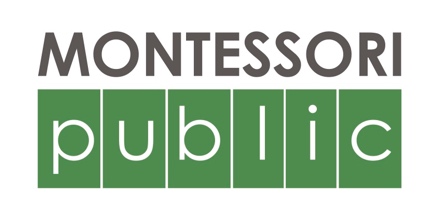 Montessori Public Print EditionAdvertising ContractAdvertiser's Business: 	Contact Name:  	Billing Address:  	Email:  		Phone:   	Indicate size and color or black and white below:Deadlines:Advertising contracts are due by March 8, 2017.  Contracts received after that date will be accepted on a space-available basis.Payment is due with advertising contracts.Advertising copy — print-ready, 200dpi PDFs — due on March 15, 2017.Payment information:Payment Type: 	 Check 	 Credit Card
Credit Card Number:			Expiration Date:		Billing Zipcode:		CVC code:	 sizecolor black and whiteFull page 103/8 x 125/8 " $2000 $1500Half page 5 x 125/8" (v)  10 3/8 x 6 1/8 " (hz) $1500 $1000Quarter page 5 x 61/8" $1000 $700Eighth  23/8 x 61/8 " (v) 5 x 3" (hz) $500 $400Sixteenth 2 3/8 x 3" $300 $200